Program for kurs i rømmingssikring,  Haugesund, Scandic Maritim 15. og 16.nov 2017 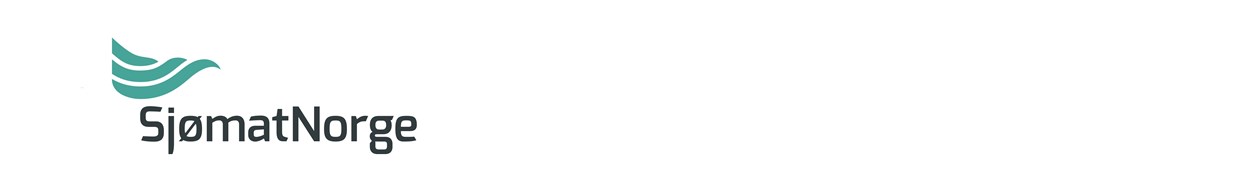 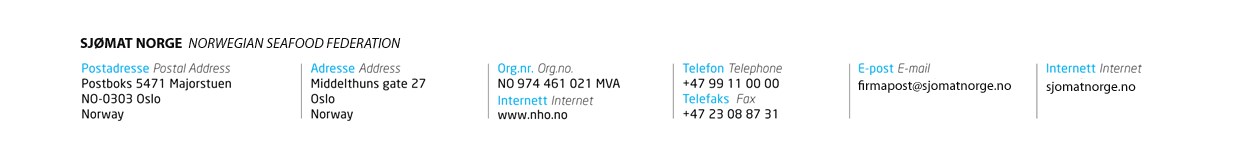 Tid Tema / foredragsholder 09.00-09.05 Velkommen  v/ Trude H Nordli (Sjømat Norge) 09.10-09.40 0-visjon for rømming! Status, regelverket og beredskap. v/ Brit Uglem Blomsø (Sjømat Norge) 09.40-10.20 Fokusområder og rømmingshendelser v/ Daniel Langhaug, Fiskeridirektoratet 10.20-10.40 Spørsmål/ Pause 10.40-11.00Menneskets rolle i rømmingshendelserv/ Heidi Moe Føre/ Trine Thorvaldsen, SINTEF11.05-11.25 Rømningssikkert samspill mellom oppdretter og brønnbåt – Hva kan bli bedre?  v/ Brønnbåtselskap11.25-11.35 Spørsmål/ diskusjon 11.35-11.55 Krav til fortøyning, vedlikehold og dokumentasjon v/Daniel Langhaug, Fiskeridirektoratet 12.00-12.20 Not, hvordan hindre rømming v/Svein Ove Rabben, Fiskeridirektoratet 12.20-12.30 Spørsmål 12.30-13.30 Lunsj 13.30-13.45 Høytrykksspyling og fare for rømming v/ Heidi Moe Føre, Trine Thorvaldsen, SINTEF 13.50-14.10 Rømmingshendelse og beredskap v/ Bremnes Seashore 14.20-14.30 Spørsmål  14.30-14.50 Rømmingsfare ved avlusing v/ Serviceselskap 15.00-15.25 Gruppearbeid med utvalgte oppgaver 15.25-15.55 Presentasjon av gruppeoppgaver 15.55-16.00 Utdeling av kursbevis/ avslutning 